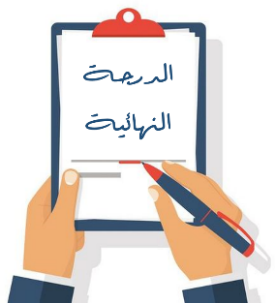 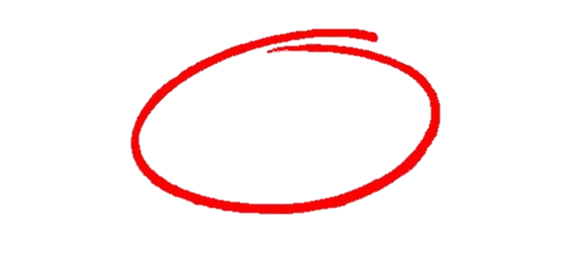 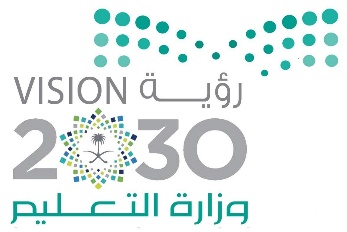 اختبار منتصف الفصل الدراسي الثالث مادة العلوم للصف السادس ابتدائي للعام الدراسي 1445 ه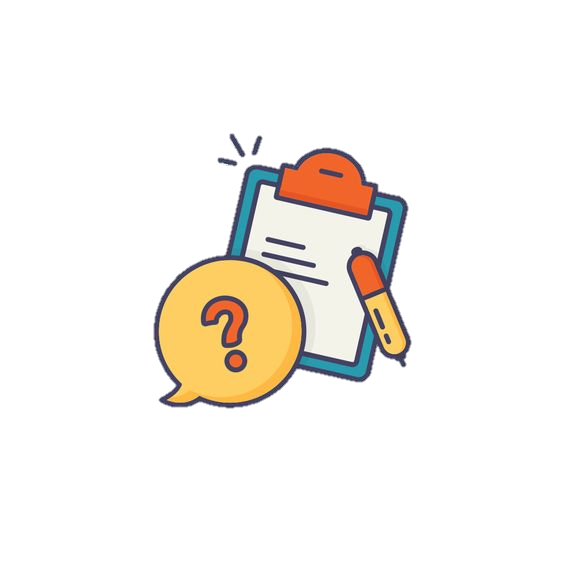 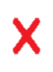 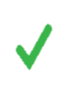 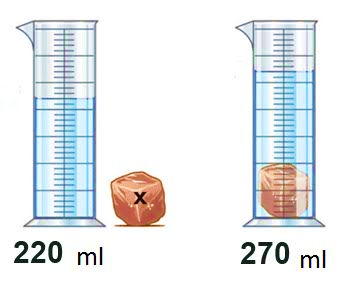 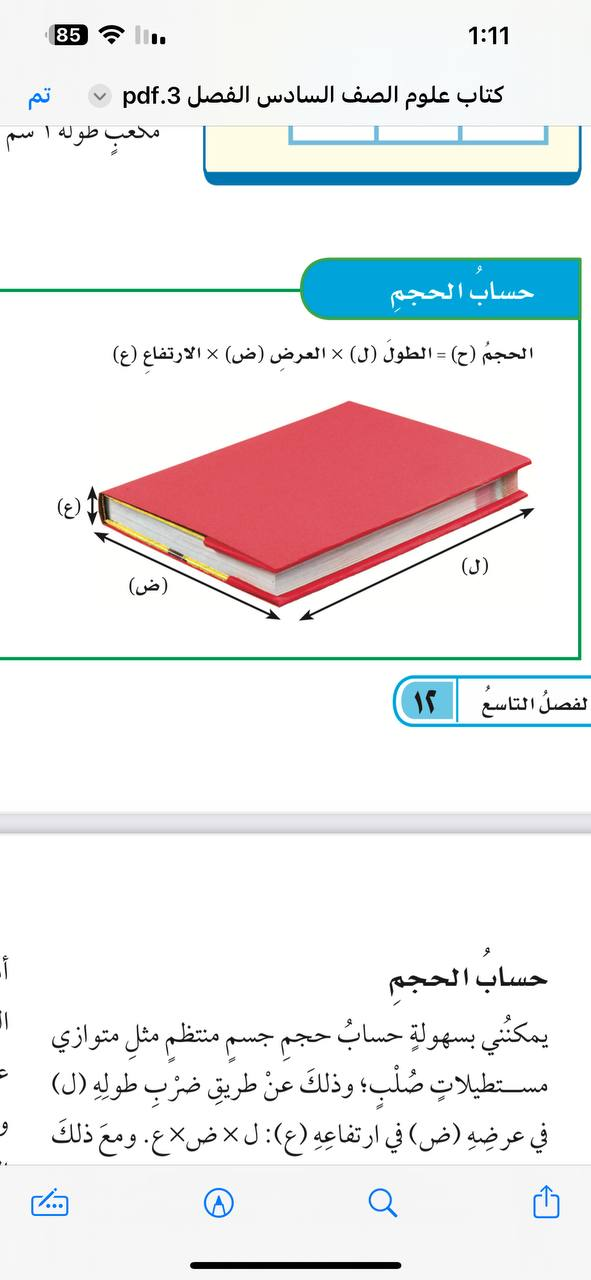 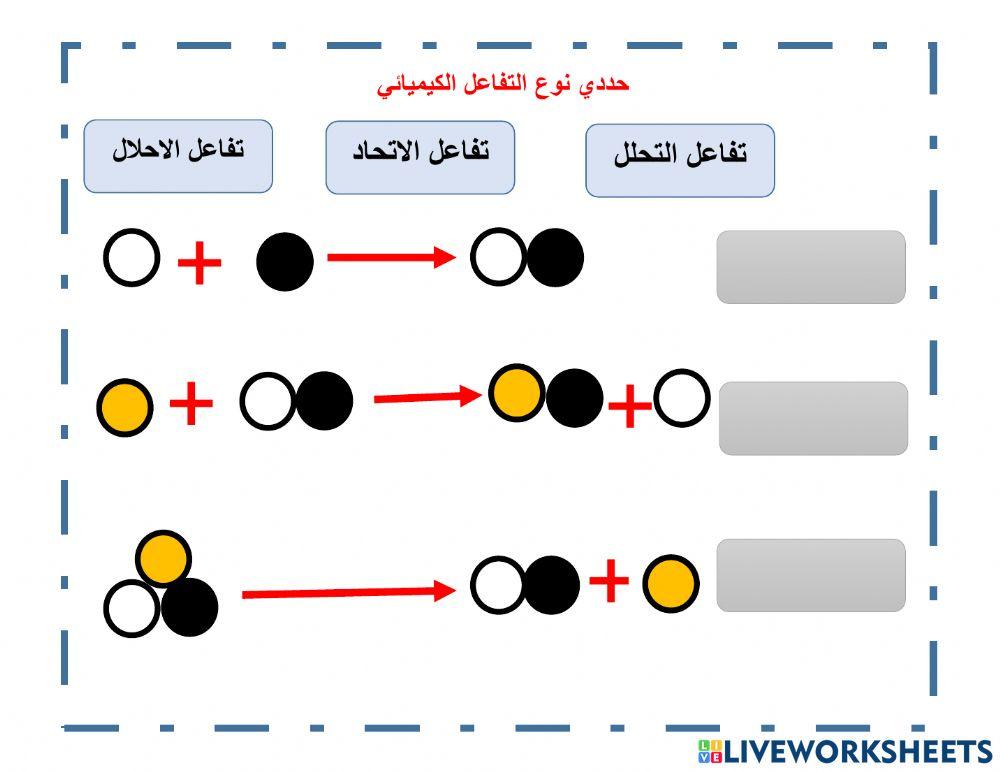 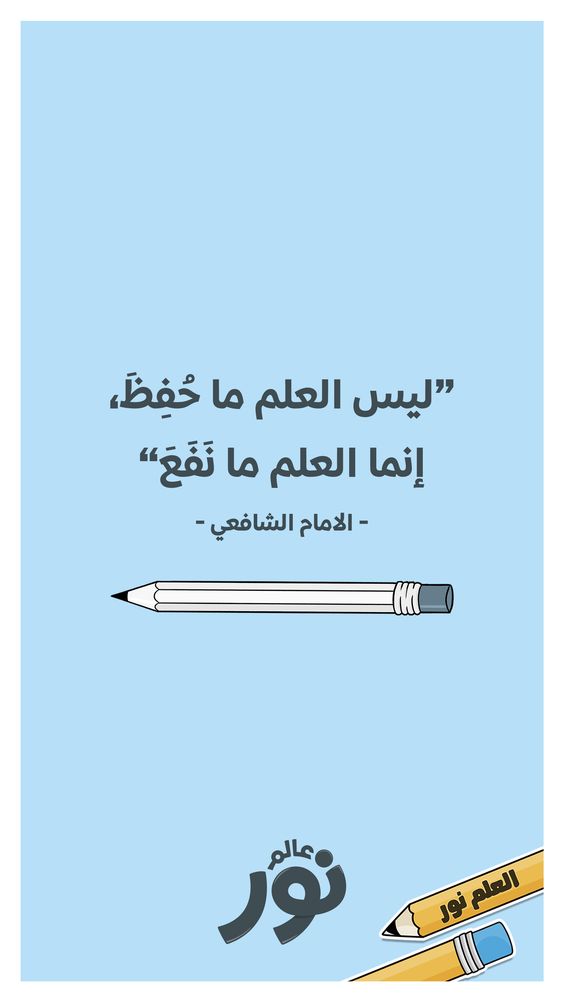 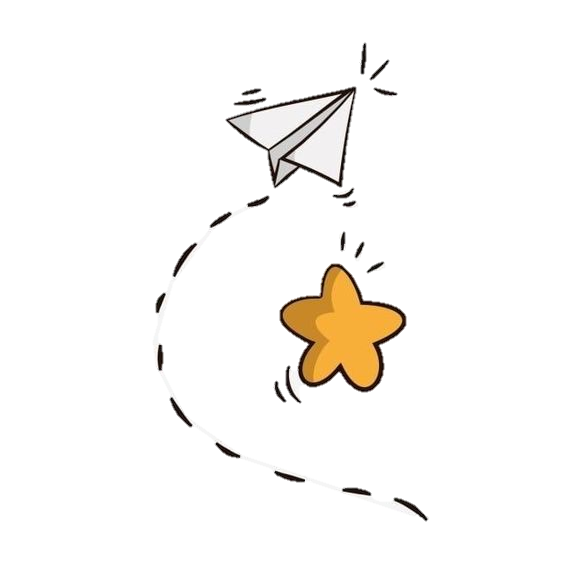 انتهت الاسئلةدعواتي لكن بالتوفيق والنجاح المعلمة: أمل الزهراني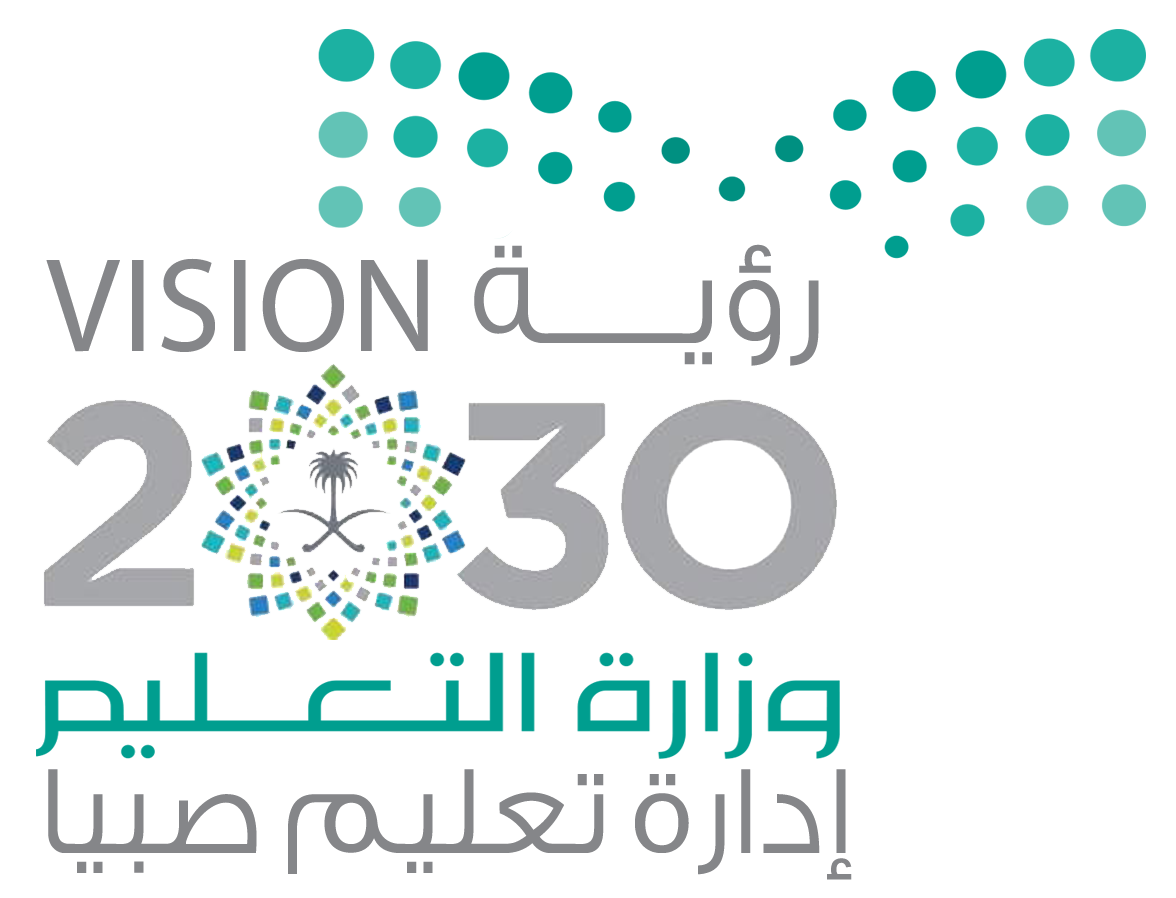 اختبار (منتصف الفصل )  مادة العلوم للصف السادس  الفصل الدراسي الثالث لعام 1445 هـالسؤال الأول :أ )  نكمل الفراغات التالية  :-1- . .................. هي كل شيء له كتلة وحجم . 2- يقاس الوزن بوحدة..................  . 3- مواد تسمح بانتقال الكهرباء والحرارة فيها هي ..................  . 4- .................. هو قدرة جسم على مقاومة الانغمار في مائع. 5- .................. مخلوط مكون من فلز أو أكثر ممزوجة مع مواد صلبة. 6- الخصائص .................. هي صفات يمكن ملاحظتها دون أن تغير في طبيعة المادة .ب )  مثالاً لكل من :-1- مادة عازلة ....................................  2- محلول  سائل  .........................................  3- تفاعل طارد للطاقة  ....................................  4- من أنواع التفاعلات الكيميائية    ....................................  السؤال الثاني :-أ ) في الجدول الموضح أدناه نقارن بين الجزئيات في الأجسام الصلبة والسائلة والغازية :-ب )  نضع كلمة صح أو خطأ أمام العبارات الاتية :-1- يفسر مبدأ أرخميدس الانغمار . 2- الرابطة الكيمائية قوة تجعل الذرات تترابط معاً . 3- تزداد سرعة التفاعل الكيميائي بزيادة درجة الحرارة أو الضغط . 4- وزني على القمر أقل من وزني على الأرض . 5- تفاعل الاتحاد يحدث عندما يحل أحد العناصر محل آخر . 6- الصيغة الكيميائية للماء هي    H2o  .ج ) يتكون التفاعل الكيميائي من :                     ...........................                                                                     ............................انتهت الأسئلة                                                                                                        سكرة الشمري1-   أي التغيرات التالية تغير كيميائي؟1-   أي التغيرات التالية تغير كيميائي؟1-   أي التغيرات التالية تغير كيميائي؟1-   أي التغيرات التالية تغير كيميائي؟1-   أي التغيرات التالية تغير كيميائي؟1-   أي التغيرات التالية تغير كيميائي؟1-   أي التغيرات التالية تغير كيميائي؟1-   أي التغيرات التالية تغير كيميائي؟أتبخر الماءبتقطيع الخشبجذوبان السكردحرق الخشب2-  المادة التي تحول ورقة تباع الشمس الى اللون الأزرق هي.........2-  المادة التي تحول ورقة تباع الشمس الى اللون الأزرق هي.........2-  المادة التي تحول ورقة تباع الشمس الى اللون الأزرق هي.........2-  المادة التي تحول ورقة تباع الشمس الى اللون الأزرق هي.........2-  المادة التي تحول ورقة تباع الشمس الى اللون الأزرق هي.........2-  المادة التي تحول ورقة تباع الشمس الى اللون الأزرق هي.........2-  المادة التي تحول ورقة تباع الشمس الى اللون الأزرق هي.........2-  المادة التي تحول ورقة تباع الشمس الى اللون الأزرق هي.........أالاحماضبالقواعدجالتفاعلاتدالبناء الضوئي3- تسمى التفاعلات التي تطلق طاقة........3- تسمى التفاعلات التي تطلق طاقة........3- تسمى التفاعلات التي تطلق طاقة........3- تسمى التفاعلات التي تطلق طاقة........3- تسمى التفاعلات التي تطلق طاقة........3- تسمى التفاعلات التي تطلق طاقة........3- تسمى التفاعلات التي تطلق طاقة........3- تسمى التفاعلات التي تطلق طاقة........أتفاعلات ماصةبتفاعلات طاردةجالكواشفدالقاعدة4-  المواد التي تنتج عن التغير الكيميائي تسمى.........4-  المواد التي تنتج عن التغير الكيميائي تسمى.........4-  المواد التي تنتج عن التغير الكيميائي تسمى.........4-  المواد التي تنتج عن التغير الكيميائي تسمى.........4-  المواد التي تنتج عن التغير الكيميائي تسمى.........4-  المواد التي تنتج عن التغير الكيميائي تسمى.........4-  المواد التي تنتج عن التغير الكيميائي تسمى.........4-  المواد التي تنتج عن التغير الكيميائي تسمى.........أمواد متفاعلةبمواد ناتجةجعناصردكواشف5-  المواد المتعادلة ومنها الماء يكون الرقم الهيدروجيني لها........5-  المواد المتعادلة ومنها الماء يكون الرقم الهيدروجيني لها........5-  المواد المتعادلة ومنها الماء يكون الرقم الهيدروجيني لها........5-  المواد المتعادلة ومنها الماء يكون الرقم الهيدروجيني لها........5-  المواد المتعادلة ومنها الماء يكون الرقم الهيدروجيني لها........5-  المواد المتعادلة ومنها الماء يكون الرقم الهيدروجيني لها........5-  المواد المتعادلة ومنها الماء يكون الرقم الهيدروجيني لها........5-  المواد المتعادلة ومنها الماء يكون الرقم الهيدروجيني لها........أصفرب7ج12د14تتكون المواد من ذرات ترتبط معاً.الحمض مادة ذات طعم لاذع.القواعد لها رقم هيدروجيني اكبر من 7الصيغة الكيميائية للماء هي    H2o  وزني على القمر أقل من وزني على الأرض. 1.اكبر كمية من المذاب يمكن اذابتها في كمية معينة من المحلول.2.مادة يتغير لونها مع وجود الحمض او القاعدة.3.لا فلزات تقاوم انتقال الكهرباء والحرارة من خلالها.4.الكتلة لا تزيد ولا تنقص في عملية اعداد المخاليط. 5.هي مقدار ما في الجسم من مادة.المطلوبالاجسام الصلبةالسوائلالغازاتحركات الجزئياتالشكل والحيز